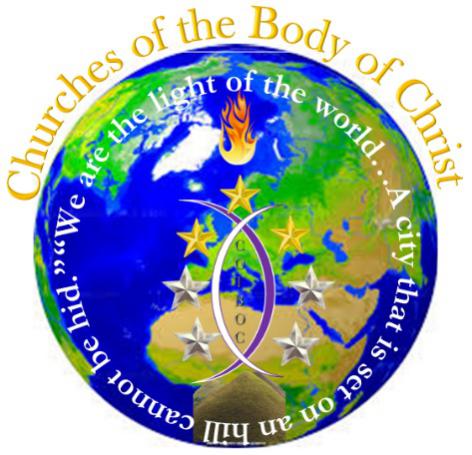 WWW.COTBOC.orgRecipient Acknowledgement form“Perfecting the body in the unity of the faith”I, _________NAME ON FILE_________ hereby acknowledge that I have received a copy of; Welcome & Initial Instruction Letter, COTBOC Mission Statement, COTBOC Introduction Statement, Ordainment/Consecration Certificate, and Wallet Credential Card.  I furthermore acknowledge that I have read and understand the documentation received, and that these documents may be revised or updated as necessary.  I also agree to adhere to and always be in compliance with the terms of these statements. Please initial in the space provided to the following:I agree that I will not leave the covering of COTBOC without formal written notice. ___X____I will not act in any way the will bring negative reflection upon COTBOC or its affiliate organizations. __X_____I will seek the council of the Overseer of COTBOC should I ever be found in fault that may bring negative impact in the ministry I oversee. __X_____I agree to attend the twice monthly leadership trainings and will give forenotice should I not be able to attend that my absence will be excused. __X_____Keep for your records, this form is validated and binding by the electronic submission of your covering agreement otherwise void.